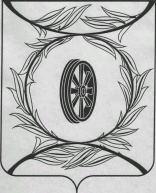 Челябинская областьСОБРАНИЕ ДЕПУТАТОВ КАРТАЛИНСКОГО МУНИЦИПАЛЬНОГО РАЙОНАРЕШЕНИЕРассмотрев ходатайство главы Карталинского муниципального района,Собрание депутатов Карталинского муниципального района РЕШАЕТ:1. Внести в прогнозный план приватизации имущества, находящегося в  собственности муниципального образования «Карталинский муниципальный район», на 2024 год, утвержденный решением Собрания депутатов Карталинского муниципального района от 21 декабря 2023 года № 565, следующие изменения:1) дополнить перечень имущества, находящегося в собственности муниципального образования Карталинский муниципальный район, подлежащего приватизации в  2024 году, строками 3-11 следующего содержания:2. Настоящее решение направить главе Карталинского муниципального района для подписания и опубликования.3. Опубликовать настоящее решение в сетевом издании «Карталинский муниципальный район» (http://www.kartalyraion.ru, регистрация в качестве сетевого издания: ЭЛ № ФС 77-77415 от 17.12.2019).  Председатель Собрания депутатовКарталинского муниципального района                                         Е.Н. СлинкинГлава Карталинского муниципального района                                                                   А.Г. Вдовинот 29 февраля 2024 года № 594                       О внесении изменений в прогнозный план приватизации имущества, находящегося в собственности муниципального образования «Карталинский муниципальный район», на  2024 год3.Нежилое здание – Административно-бытовой корпус (АБК). Адрес: Челябинская область, г. Карталы, ул. Братьев Кашириных, д. 474:08:4701010:1747Площадь: 899,9 кв.м. Количество этажей: 2 этажа. Назначение: нежилое здание. 4. Нежилое здание, расположенное по адресу: Челябинская область, г. Карталы, ул. Гагарина, д. 14274:08:4702017:13Площадь: 1226,5 кв.м. Количество этажей: 1 Назначение: нежилое здание.5.Нежилое здание – гаражи, расположенные по адресу: Челябинская область, г. Карталы, ул. Гагарина, д. 14274:08:4702017:19Площадь: 175,8 кв.м. Количество этажей: 1 Назначение: нежилое здание.6.Нежилое здание – душевая, расположенное по адресу: Челябинская область, г. Карталы, ул. Гагарина, д. 14274:08:4702017:20Площадь: 49,2 кв.м. Количество этажей: 1 Назначение: нежилое здание.7. Нежилое здание – котельная, расположенное по адресу: Челябинская область, г. Карталы, ул. Гагарина, д. 14274:08:4702017:10Площадь: 314,1 кв.м. Количество этажей: 1 Назначение: нежилое здание.8.Нежилое здание – Контрольно-пропускной пункт, расположенное по адресу: Челябинская область, г. Карталы, ул. Гагарина, д. 14274:08:4702017:14Площадь: 698,3 кв.м. Количество этажей: 2Назначение: нежилое здание.9. Нежилое здание – автоматическая мойка автобусов с очистными сооружениями, расположенное по адресу: Челябинская область, г. Карталы, ул. Гагарина, д. 14274:08:4702017:21Площадь: 321 кв.м. Количество этажей: 1Назначение: нежилое здание.10. Нежилое здание – производственный корпус, расположенное по адресу: Челябинская область, г. Карталы, ул. Гагарина, д. 14274:08:4702017:12Площадь: 564,5 кв.м. Количество этажей: 1Назначение: нежилое здание.11. Нежилое здание – профилакторий, расположенное по адресу: Челябинская область, г. Карталы, ул. Гагарина, д. 14274:08:4702017:11Площадь: 878 кв.м. Количество этажей: 1Назначение: нежилое здание.